FRANKLIN COUNTY PUBLIC HEALTH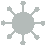 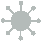 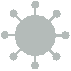 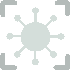 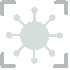 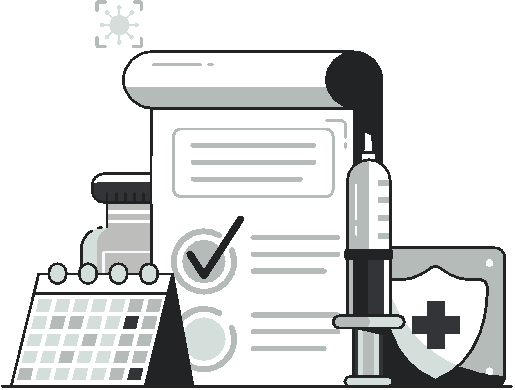 2022 Xarunta TalaalkaCaruunimada & WaayeelkaBALAN AYAA LOO BAAHAN YAHAY WAA inaad usoo qaadataa waxyaabaha soo socda balanta (hadii ay ku munaasab tahay):Duwaanka TalaalkaAqoonsiga Sawirka Leh ee Waalidka/Koriyaha Kaadhka CaymiskaXARUMAHA CAAFIMAADKA*Franklin County Public Health – Memorial Hall 280 E. Broad St, Columbus 43215Dublin Rec Center5600 Post Rd, Dublin 43017Clinton Twp Fire Dept3820 Cleveland Ave, Columbus 43224Mid-Ohio Food Collective3960 Brookham Dr, Grove City 43123Canal Winchester Community Center45 E. Waterloo St, Canal Winchester 43110LAGA BILAABO MAAY 2022Arbaco KastaTalaatada 1aad ee bil kasta (marka laga tago Juun iyo Julaay)Talaatada 2aad ee bil kastaTalaatada 4aad ee bil kastaKhamiis dhaaf 3aad ee bil kasta (05/19/22; 07/21/22; 0 9/15/22; iyo 11/17/22)Badanaa balamaha waxaa la qabtaa inta u dhaxaysa 9:30 subaxnimo – 2:20 habeenimo. Talaalka dadka waawayn iyo caruurnimada waa la heli karaa. Badanaa caymisyada waa la aqbalaa. Adeego qiimo dhisi lagu sameeyay ayaa la heleyaa hadii aan caymis la haysan.* Ka eeg websaytkeena wixii maalmaha fasaxa ah.MAANTA QABSO BALANTAADA!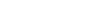 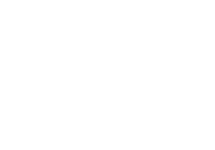 Booqo myfcph.org/shots si aad ugu qabsato onleyn ahaan balantaada ama la hadal (614) 525 -3719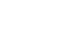 